Unit 2 Study GuideDefine the following terms:Group/FamilyPeriodAtomic NumberMass NumberIsotopeAverage atomic massIonCationAnionFissionFusionHalf-lifeMetal/Non-metal/Metalloid:HolmiumMolybdenumChlorineAntimonyCarbonRadiumAluminumAstatineFill in the following chart:Give the # of each subatomic particle and write the element in hyphen notation3115P			7031Ga			13756Ba			21085AtCreate a neutral compound and count the number of total atoms:Ca+MnO4Al + C2H3O2B + Cr2O7NH4 + PO4Identify the following on the blank periodic table:MetalloidsTransition MetalsAlkali MetalsActinidesHalogensLanthanidesNoble GasesAlkaline Earth Metals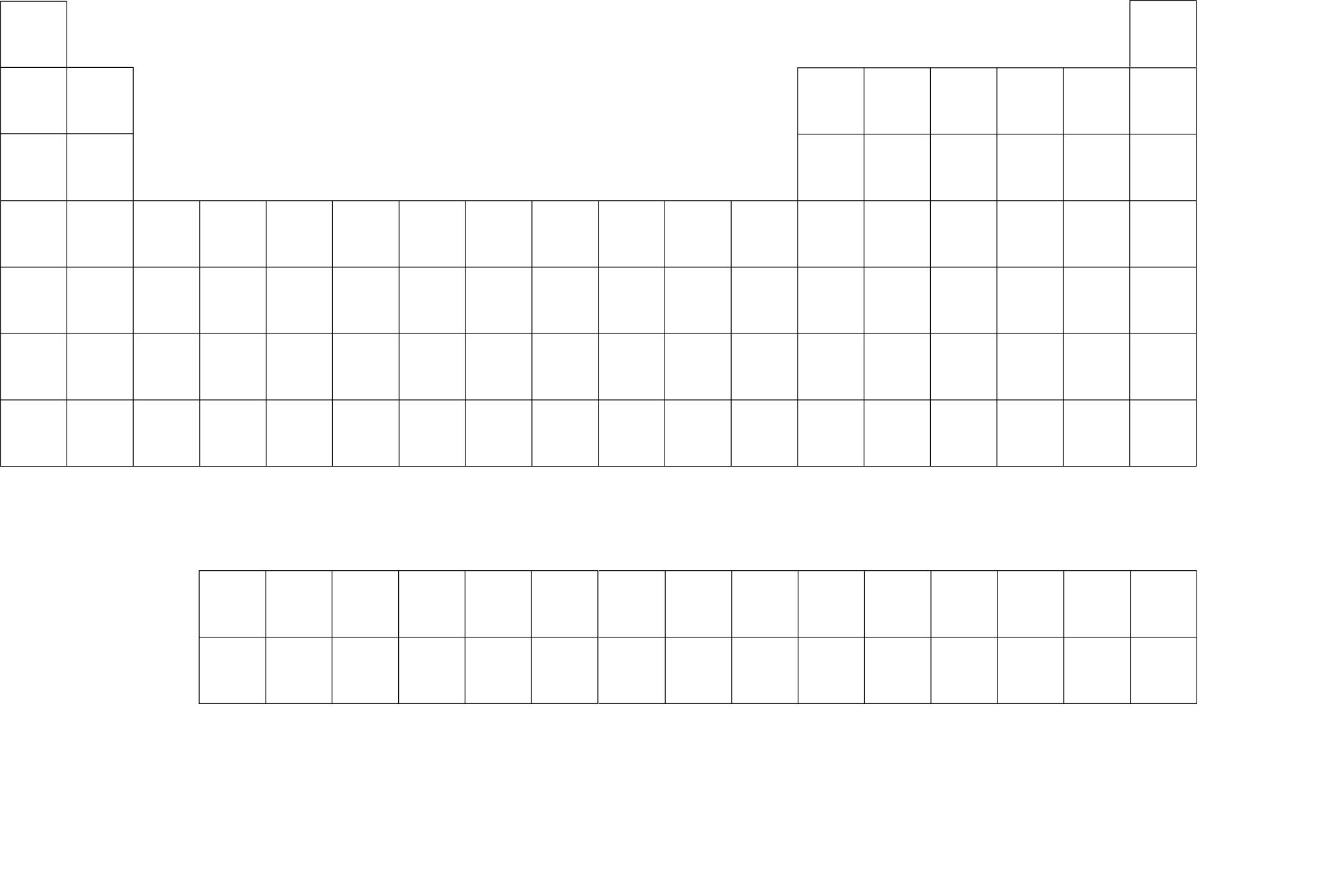 Calculate the average atomic masses in the following problems: The element copper has naturally occurring isotopes with mass numbers of 63 and 65. The relative abundance and atomic masses are 69.2% for a mass of 62.93amu and 30.8% for a mass of 64.93amu. Calculate the average atomic mass of copper.Calculate the average atomic mass of sulfur if 95.00% of all sulfur atoms have a mass of 31.972 amu, 0.76% has a mass of 32.971amu and 4.22% have a mass of 33.967amu.Calculate the average atomic mass of bromine. One isotope of bromine has an atomic mass of 78.92amu and a relative abundance of 50.69%. The other major isotope of bromine has an atomic mass of 80.92amu and a relative abundance of 49.31%.Find the missing nuclear symbol and identify the type of radiation:________       0-1e   +   147N73Li   +   73Li      42He   +  ___________20884Po      ________   +   42He146C      147N   +   _________Calculate the following half-life problems:What is the half-life of an element if after 40 days 1.25 grams of the original 10 grams remains?How much of the original 1.00 grams of an unknown element will remain after 3 days if the half -life of the unknown element is 12 hours?What is the half-life of an element if 73 grams of the original 1168 grams of the substance remains   after 420 years?The half -life of a certain element is 3.12 seconds.  After 12.48 seconds how much of the original 89 grams of the element will remain?Subatomic ParticleChargeRelative MassLocationFunction